ANALISIS KEPUASAN KERJA KARYAWAN DIVISI PRODUKSI PT ANUGERAH MULIA SENTOSA (CHOCOLATE MONGGO) YOGYAKARTAHertis Candra MuktiAbstrakPenelitian ini bertujuan untuk mengetahui tingkat kepuasan kerja dan faktor-faktor yang mempengaruhi kepuasan kerja karyawan divisi produksi di PT Anugerah Mulia Sentosa (Chocolate Monggo) Yogyakarta. Kepuasan kerja memiliki lima indikator yaitu pekerjaan, gaji/upah, promosi, supervisi dan rekan kerja. Penelitian ini merupakan penelitian kuantitatif dengan data primer yang diperoleh dari observasi, wawancara dan kuesioner yang disebar kepada karyawan divisi produksi di PT Anugerah Mulia Sentosa (Chocolate Monggo) Yogyakarta. Responden dalam penelitian ini sebanyak 38 orang. Analisis data dalam penelitian ini menggunakan uji validitas, uji reliabilitas dan mean aritmatika. Berdasarkan perhitungan mean aritmatika, tingkat kepuasan kerja karyawan produksi di di PT Anugerah Mulia Sentosa (Chocolate Monggo) Yogyakarta termasuk dalam kategori puas. Faktor-faktor yang mempengaruhi kepuasan kerja karyawan tersebut ialah supervisi, gaji/upah dan rekan kerja. Kata Kunci: Kepuasan Kerja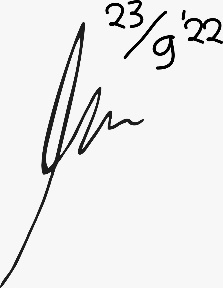 JOB SATISFACTION ANALYSIS OF PRODUCTION DIVISION EMPLOYEES AT PT ANUGERAH MULIA SENTOSA (CHOCOLATE MONGGO) YOGYAKARTAHertis Candra MuktiAbstractThis study aims to determine the level of job satisfaction and factors that affect the job satisfaction of the production employees division at PT Anugerah Mulia Sentosa (Chocolate Monggo) Yogyakarta. Job satisfaction has five indikators, namely employment, salary/wages, promotion, supervision, and co-workers. This research is a quantitative study with primary data obtained from observations, interviews, and questionnaires distributed to the production employees division at PT Anugerah Mulia Sentosa (Chocolate Monggo) Yogyakarta. The respondents in this study were 38 people. Data analysis in this study used validity tests, reliability tests, and arithmetic mean. Based on the calculation of the arithmetic mean, the level of job satisfaction of production employees at PT Anugerah Mulia Sentosa (Chocolate Monggo) Yogyakarta is included in the satisfied category. Factors that affect the employee's job satisfaction are supervision, salary/wages, and co-workers. Keywords: Job Satisfaction